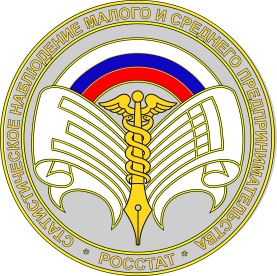 Нижегородстат приглашает малый бизнес принять участие в экономической переписиВесной 2021 года в России будет проводиться экономическая перепись малого бизнеса.Сегодня более 70% хозяйствующих субъектов и почти 470 тысяч человек в Нижегородской области – это малый бизнес. Он определяет экономическую успешность региона и благосостояние ее граждан.Государству важно знать, как живут малые и микропредприятия, индивидуальные предприниматели, с какими проблемами они сталкиваются.На основе информации, полученной в ходе экономической переписи, будут приниматься государственные решения и программы поддержки.Мы просим Вас до 1 апреля 2021 года заполнить анкету в электронном виде с помощью: портала Госуслуг (при наличии подтвержденной учетной записи); интернет-сайта Росстата (при наличии электронной цифровой подписи); операторов электронного документооборота.Также сохранена возможность личного предоставления заполненной анкеты в бумажном виде в Нижегородстат или отправки по почте.Формы федерального статистического наблюдения разработаны отдельно для малых предприятий  № МП-сп «Сведения об основных показателях деятельности малого предприятия за 2020 год» и индивидуальных предпринимателей  № 1-предприниматель «Сведения о деятельности индивидуального предпринимателя за 2020 год». Их заполнение не займет у Вас много времени.Нижегородстат гарантирует конфиденциальность предоставленной Вами информации. Все сведения будут использоваться в обобщенном виде.Нижегородстат напоминает, что экономическая перепись малого бизнеса проводится  1 раз в 5 лет и в соответствии с законодательством Российской Федерации участие в ней является обязательным. Если у Вас возникнут вопросы или понадобится помощь специалиста, обратитесь в Нижегородстат (отдел статистики предприятий, региональных счетов и балансов): 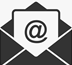 P52_Misp@gks.ru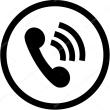 428-63-30, 428-64-05,428-79-71, 428-67-71